Стаття 113. Порядок оплати часу простою, а також при освоєнні нового виробництва (продукції)Час простою не з вини працівника оплачується з розрахунку не нижче від двох третин тарифної ставки встановленого працівникові розряду (окладу).Про початок простою, крім простою структурного підрозділу чи всього підприємства, працівник повинен попередити власника або уповноважений ним орган чи бригадира, майстра або посадових осіб.За час простою, коли виникла виробнича ситуація, небезпечна для життя чи здоров'я працівника або для людей, які його оточують, і навколишнього природного середовища не з його вини, за ним зберігається середній заробіток.Час простою з вини працівника не оплачується.На період освоєння нового виробництва (продукції) власник або уповноважений ним орган може провадити робітникам доплату до попереднього середнього заробітку на строк не більш як шість місяців.{Стаття 113 із змінами, внесеними згідно з Указом ПВР № 5938-11 від 27.05.88; Законами № 871-12 від 20.03.91, № 1356-XIV від 24.12.99, № 289-VIII від 07.04.2015}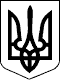                    МІНІСТЕРСТВО ОСВІТИ УКРАЇНИ 
                            Н А К А З 
 N 102 від 15.04.93                   Зареєстровано в Міністерстві 
     м.Київ                           юстиції України 
                                      27 травня 1993 р. 
                                      за N 56 
 
        Про затвердження Інструкції про порядок обчислення 
               заробітної плати працівників освіти 77. У   випадку,  коли  в  окремі  дні  (місяці)  заняття  не 
проводяться  з   незалежних   від   учителя   (викладача)   причин 
(сільгоспроботи,   епідемії,   несприятливі  метеорологічні  умови 
тощо),  його оплата здійснюється з  розрахунку  заробітної  плати, 
встановленої  при  тарифікації,  за  умови,  що вчитель (викладач) 
виконує іншу  організаційно-педагогічну  роботу.  При  відсутності 
такої  роботи  час  простою  оплачується  в  порядку  і  розмірах, 
визначених Кодексом законів про працю України ( 322-08 ). Кодекс законів про працю України